Центр образования цифрового и гуманитарного профилей «Точка роста»Муниципального казенного общеобразовательного учреждения «Средняя общеобразовательная школа №2» Левокумского муниципального округа Ставропольского краяТрансформация городского пространства с «ОБЪСИТИ- грядками»Автор проекта  Филиев Сергей Романович, ученик 9 В классаРуководитель Корякина Ольга Петровна, педагог по предмету «Информатика»с. Левокумскоеиюнь 2022 гСОДЕРЖАНИЕПояснительная записка.На телевидении и социальных сетях всё чаще встречаются сообщения о городских жителях, которые занимаются выращиванием декоративных и огородных культур на балконах и палисадниках возле жилых домов. Городские огородные грядки не только помогут сэкономить семейный бюджет, но и смогут стать инновационной идеей, ориентированной на качество жизни и досуга  горожан, улучшение экосистемы и сохранения биоразнообразия мегаполисов. В связи с этим стало интересно, как можно организовать городские огородные участки для всех желающих не только в масштабах балконов и подоконников?Обоснование темы проекта. Среди причин занятия людей городским огородничеством на первом месте  выступают эстетические: - модный бренд: в 2011 году нью-йоркская художница и «городской фермер» Бритта Райли представила свой вертикальный огород, а берлинский отель The Ritz Carlton угощает своих гостей медом из ульев, расположенных на крыше небоскреба, свежие овощи и зелень на подоконниках и балконах своих апартаментов выращивают известные стилисты, артисты, предприниматели и блогеры ( фото 1);- успокаивающее хобби: карантин, связанный с пандемией коронавируса повлияли на развитие «зеленого» тренда, жители мегаполисов выращивали пряные травы, витаминную зелень и ягоды на собственном балконе, считая такое времяпрепровождение «лучшим бальзамом на душу», «позитивным трендом эпохи коронавируса», позволяющим чувствовать себя спокойнее во время вынужденной изоляции (фото 2);- запрос на «здоровую» пищу: мода на экологически и 100% органические продукты питания, которые способствуют как профилактике заболеваний, так и благополучию человека в целом, без использования удобрений и пищевых добавок вселяет надежду, что выращивание балконных огородов станет традицией;- созидательная деятельность: переключение на общение с природой, вера в чудеса: своими руками вырастить из семечка съедобное или красивое - приносит радость и заряжает на созидание.Немаловажным респонденты считают:-  экосистема города: проектирование и контроль присутствия, развития и симбиоза естественной окружающей среды в искусственной среде обитания человека;- биоразнообразие мегаполиса: поддерживается множество растений и животных, некоторые из которых имеют большую популяцию и  продуктивность в городских условиях, чем в сельских ландшафтах (фото 3).На основании опроса можно сделать вывод, что занятие земледелием в городе актуально, имеет под собой не только эстетические предпосылки, но и экологическую необходимость. В связи с этими запросами горожан возникает проблема: отсутствие свободных земель и территорий под разведение овощных и декоративных культур. 2.1.Выбор идеи проекта. Проблему озеленения городов решают не одно столетие:- сады Семирамиды (ок. 600 века до н.э) выполнены из 4 террас, сужающихся к верху, внизу на насыпях высаживались деревья, выше кустарники и цветы (фото 4);- египетское государство – сады возделывались у дворцов и храмов, домов богатых египтян;- ландшафтный дизайн Эллады- философские сады или геррроны отличались пропорциональностью и обилием фонтанов, витых лестниц, украшений из посадок и цветников ( фото 5);- в Древнем Риме огромные сады разбивались на склонах гор, дополнялись архитектурными памятниками, клумбами, водоёмами, скульптурными сооружениями с большим количеством колоннад и искусно выстриженных деревьев и кустарников ;- в Древнем Китае и Японии ландшафту придавалось философское и религиозное значение, сады с прудами обрамлялись хвойными, плодовыми и лиственными деревьями, их отличала плоскость и холмистость, обилие воды и камней (фото 6);- в Средневековой Европе сады были небольшие при монастырях и замках, в этот период появились сады- лабиринты, превратившиеся в последствии в высокохудожественные произведения ( фото 7);- в России идея озеленения пришла из Европы, огороды сменились декоративными деревьями, живыми изгородями, стали появляться в 17 веке увеселительные и ботанические сады, лабиринты, зверинцы, водоемы. Во времена Петра Первого внимание к ландшафтному дизайну усилилось, помимо классических садов открылись конторы, занимающиеся их обустройством. Стоит отметить вклад Голландии и Нидерландов в планировку городов: появление луковичных растений и проектирование искусственных каналов, постройку мостов (фото 8). Революционные события внесли корректировку в оформление городов: господствующий пейзажный стиль сменился на строгую формальную симметрию, воспитывающую в человеке дисциплинированность и собранность. Сегодня идеи прошлого нашли своё отражение – в больших городах всё чаще появляются сады и теплицы на крышах многоэтажных домов, возникла идея вертикальных грядок (фото 9). Вертикальные конструкции имеют свои минусы, основной из них: недостаток влаги из- за ограниченного объёма почвы. Перед нами встаёт вопрос создания некой модели грядок, решающих  проблему достаточного орошения.2.2. Цель проекта – создание роботизированной модели грядок  с авто поливом на базе программируемого конструктора Lego Spike PrimeДля достижения поставленной цели нам предстоит решить задачи:- изучить и проанализировать рациональных способов землепользования и ирригации;- выбрать оптимальный вариант предполагаемой модели;
- проанализировать имеющиеся наборы конструкторов для  эффективной  деятельности;- пройти обучение и создать модель «ОБЪСИТИ- грядка» эффективно использующую и орошающую ограниченную территорию для земледелия на базе конструктора Lego Spike Prime;-провести эксперимент по запуску «ОБЪСИТИ- грядки», используя программное обеспечение Education Spike Prime;- проанализировать эффективность  и перспективность применения роботизированной модели «ОБЪСИТИ- грядка», сделать вывод.Предмет проекта – эффективное землепользование урбанистических территорий.Объект проекта - оптимальная роботизированная модель городской грядки.2.3. Методы, используемые в проекте: опрос, анализ, моделирование, конструирование, программирование, эксперимент, визуализация.2.4. Основные этапы работы над проектом.Исследование феномена «Урбанизированное агропроизводство».Общепринятого определения данной практики нет:- эксперты ФАО (специализированного отделения ООН по борьбе с голодом) определяют как «получение продукции растениеводства и животноводства на ограниченных площадях в пределах города, традиционное «открытое» растениеводство на свободных участках земли, во внутренних дворах и на балконах домов и т.д.»;- в России это «технологии производства продовольственного сырья в замкнутой, контролируемой среде c контролируемыми в полностью автоматическом режиме агроклиматическими параметрами (теплицы в т.ч.)»;Мы интегрируем понятия «урбанизированное агропроизводство» («сити-фермерство») как эффективное, высокотехнологичное, преимущественно независимое от климата, круглогодичное производство пищи в городах, в искусственных условиях внутри помещений (замкнутых, полностью контролируемых и управляемых) или естественных условиях вне помещений (уровнем контроля и управления), преимущественно без использования земли и химических средств, с высоким уровнем автоматизации производственных процессов.3.1  Новые агротехнологии как предпосылки для развития отрасли.Сельское хозяйство переживает радикальные изменения. Социальные, экономические, демографические и экологические вызовы, а так же внедрение новейших технологий (автоматизации, роботизации, искусственного интеллекта, биотехнологий) приводит к трансформации традиционного ручного труда к высокотехнологичной отрасли («AgTech») – городское сельское хозяйство.Но внедрение «AgTech» невозможно без инвестиций в сферу инновационных финансовых технологий («FinTech»). Взаимодействие этих технологий решает ряд важных проблем:- прямые коммуникации «ферма- потребитель», сокращение отходов;- использование «интернета-вещей», сокращение расходов;- органическое производство: отказ от химизации.3.2. Основные технологии и форматы их реализации. 
Основными технологиями сити- фермерства являются:- интенсивное растениеводство: гидропоника, аэропоника, в т.ч. «вертикальные фермы» («vertical farms») для выращивания растений или грибов на растворах удобрений с использованием субстратов или без него; - интенсивное рыбоводства: на основе систем замкнутого водоснабжения – рециркулятивной аквакультуры («recirculation aquaculture») для производства рыбы и  раков, креветки;- совмещенное рециркулятивного рыбоводства и интенсивного растениеводства – аквапоника (в единой замкнутой системе);- более сложные технологии ( выращивание водорослей, насекомых). (фото 10)Все технологии сити-фермерства реализуются внутри помещений в различных «форматах» и масштабах: - в теплицах на крышах; - на складах и переоборудованных производственных помещениях; - в мобильных переоборудованных морских типовых контейнерах; - на растительных «фабриках» – вертикальных фермах, в том числе в  «гроубоксах» (growbox – ящик для выращивания).Технологии сити-фермерства реализуются с использованием специализированного оборудования: источники искусственного света, сенсоры, датчики, системы климатического контроля и поддержания заданных условий среды, гидропоники и аквапоники.Теоретическое обоснование.На основании полученных знаний, изучив мировой опыт урбанизированного агропроизводства и сделав анализ, обозначились требования к предполагаемой модели:- эффективное использование городских землель;- экономная и регулярная ирригация (полив) выращиваемых культур.Выбор оптимальной модели.В качестве прототипа была предложена конструкция аттракциона «Колесо обозрения» (фото 12). Вместо кабинок предполагается контейнеры с землей и высаженные в неё культуры (мобильные грядки). Программа реагирует на сигналы датчиков влажности и температуры, регулирует скорость вращения контейнеров. В центре модели расположена ёмкость с водой, соединенная с каждым контейнером трубопроводом (шлангом). Когда контейнер находится внизу, по трубе вода подаётся в мобильную грядку, поливая растения. Назвали мы нашу  роботизированную систему «ОБЪСИТИ – грядка». Не смотря на знакомое всем понятие «сity» (от англ. – город), своё название конструкция берет от старорусского слова «повесить» или «подвесить», т.е. буквально «подвешенная грядка» (фото 13).  4.2 Выбор набора программируемого  конструктораВ Центре в распоряжении учеников есть несколько различных наборов программируемых робототехнических платформ. Проведем сравнительный анализ конструкторов.Очевидно, что из предложенных наборов, лучше использовать базовый   (45678) и имеющийся в наличии ресурсный (45681) наборы Lego Spike Prime (фото 15, 16)   Технология изготовления.Конструктор был представлен достаточно подробно Томом Холлом, представителем компании LEGO в 2017 году в замен уже существующему набору LEGO Mindstorms Education EV3. Разработчики представили гораздо более доступную для понимания детей новую среду. Простой интерфейс набора 45678 SPIKE Prime «пришелся по душе» пользователям 8+ и старше. Существует в сети множество бесплатных курсов, видео-обзоров и уроков, инструкций по сборке моделей и кодов для их программирования. 5.1 Подготовка к работе На сайте Лекториум мы прошли бесплатное обучение по программе «Робототехника Lego Spike Prime» (https://www.lektorium.tv/legorobot). (фото 17).5.2 Сборка робота.При сборке роботизированной системы учитывались технические требования и технологические задачи программируемого механизма.  Использовались датчики, моторы и смарт- хаб.( фото 18)5.3 Программирование и тестирование роботизированной системыДля написания кода сначала был разработан алгоритм с использованием основных базовых конструкций - линейной, ветвления, циклов- бесконечного с предусловием и циклом с заданным числом повторений, составлена блок – схема. ( фото 19) Роботизированная система была протестирована без использования емкости для воды и показала положительный результат. При тестировании с использованием бака с водой эксперимент удался: каждый раз, когда один из контейнеров находился в самом нижнем положении, вода из бака по трубке подавалась в этот контейнер с посадками.Экономическое обоснованиеЭкономия полезной площади земли зависит прямо пропорционально от количества контейнеров в системе и их размеров. Например, если площадь контейнера 1 квадратный метр и 6 контейнеров в системе, то общая полезная площадь «ОБЪСИТИ – грядки» 6 квадратных метров. Очевидна экономия воды: влага не проливается и не расходуется, используется только в данном контейнере, в данный момент времени. Есть перспектива использовать только один шланг (трубу), которая только по сигналу датчика расстояния подаёт воду в нижний контейнер.Рекомендации по использованию. Возможности эксплуатации.В таком виде можно использовать роботизированную систему «ОБЪСИТИ – грядка» небольшого размера для индивидуального использования в квартире (лоджии) (фото 20)  или больших размеров для парков, огородов и теплиц. Интересна идея модифицировать форму контейнеров: если грядку сделать длинной  (узкой), и по бокам расположить на двух окружностях (колёсах), то  роботизированная система становится удобна для использования на  подоконниках и балконах. Для визуализации модифицированной модели использовался 3D- редактор. ( фото 21)Заключение и выводы.Нам удалось создать модель роботизированной системы с автоматическим поливом. В процессе работы над проектом стало интересно создать аналогичные грядки в сочетании с технологией гидропоника. Возможно презентовать  роботизированную систему «ОБЪСИТИ- грядки», как общественный «клуб по интересам» для удовлетворения запросов горожан на «общение с природой» и выращивание растений своими руками.Информационные ресурсыhttps://www.forbes.ru/forbeslife/401817-kak-s-gryadki-pochemu-ogorody-na-podokonnikah-stali-mirovym-trendom-na-karantinehttps://uralsky.info/spravochnik/drevnerusskie-slova.htmlhttps://gosobr.ru/blog/chestnyy-obzor-robototekhnicheskogo-konstruktora-lego-education-45678-spike-prime/https://econet.ru/articles/180998-gorodskie-ogorody-polza-ili-vred-zdorovyuhttps://decor.design/bioraznoobrazie-v-gorodskoj-srede/https://cyberleninka.ru/article/n/urbanizirovannoe-agroproizvodstvo-siti-fermerstvo-kak-perspektivnoe-napravlenie-razvitiya-mirovogo-agroproizvodstva-i-sposobhttps://cyberleninka.ru/article/n/osnovnye-napravleniya-effektivnogo-zemlepolzovaniyahttps://cyberleninka.ru/article/n/gorodskie-obschestvennye-ogorody-predposylki-poyavleniya-i-perspektivy-razvitiya-v-sovremennom-megapoliseПриложение 1. Обоснование темы проекта.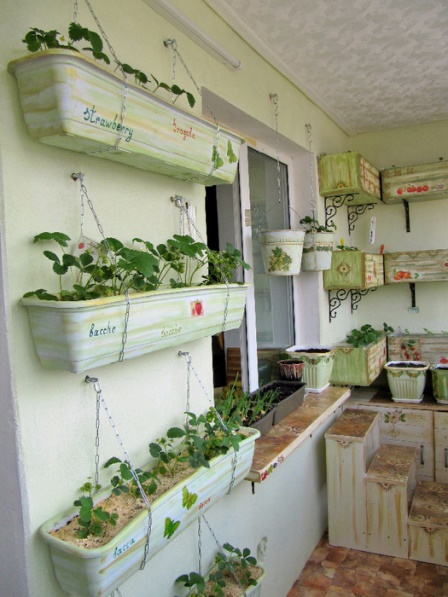 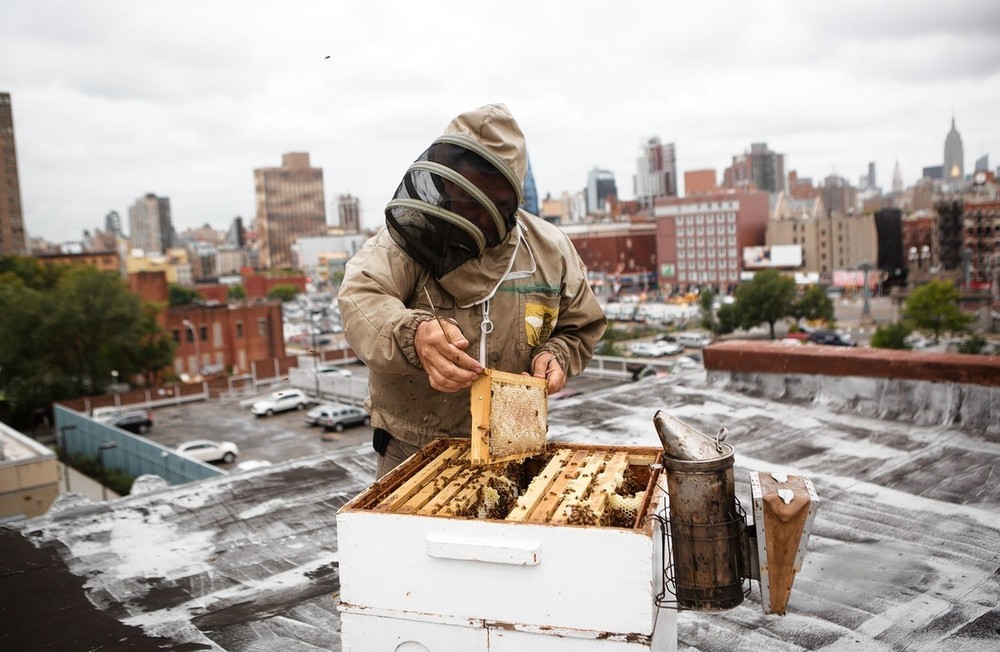 Фото 1. Пасека на крыше многоэтажки.            Фото 2. Ягоды на балконе.Фото 3.  Причины занятия горожан земледелием.2. Выбор идеи проекта.3. Основные агротехнологии и форматы их реализации.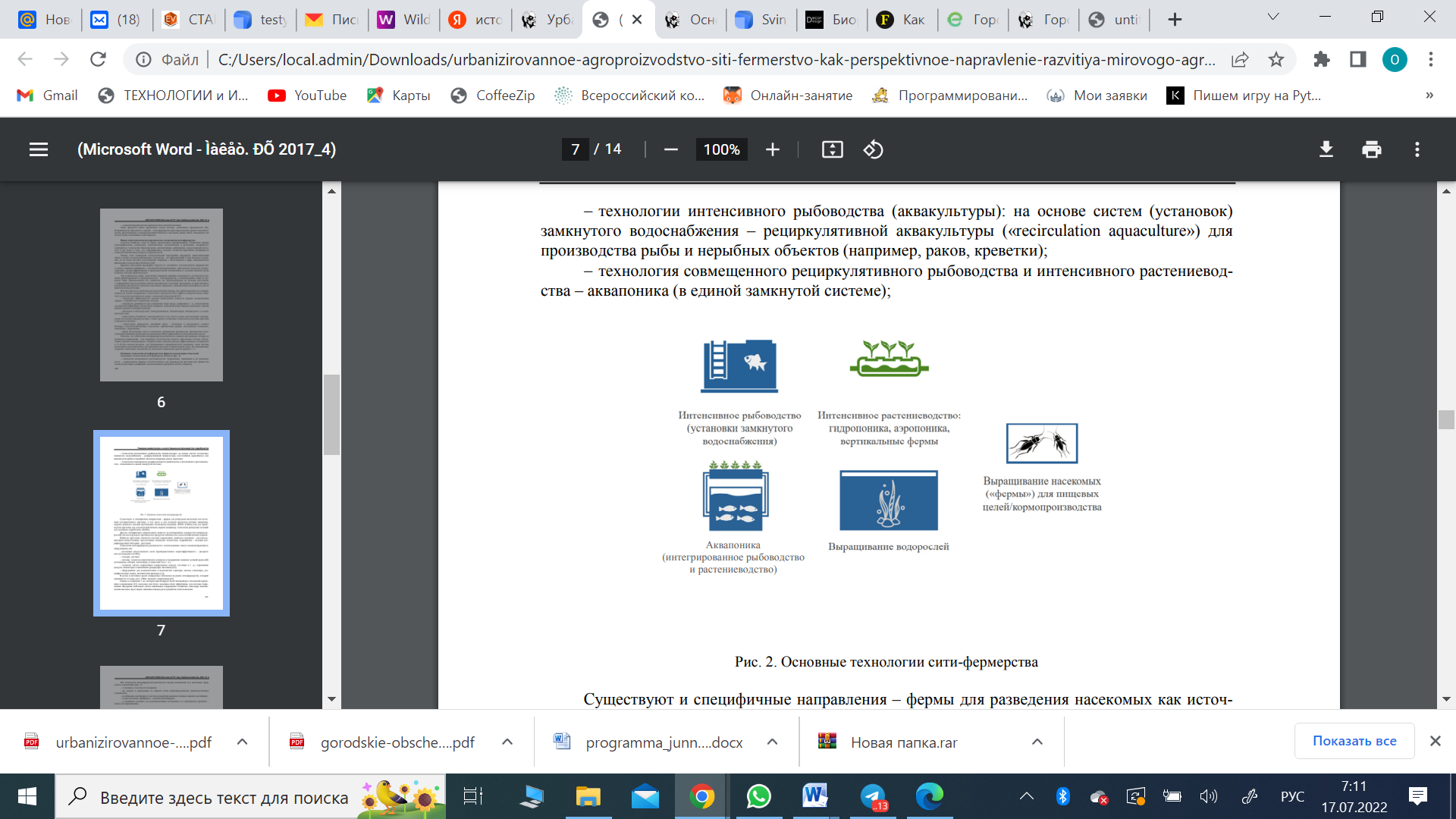 Фото 10. Основные технологии сити- фермерства.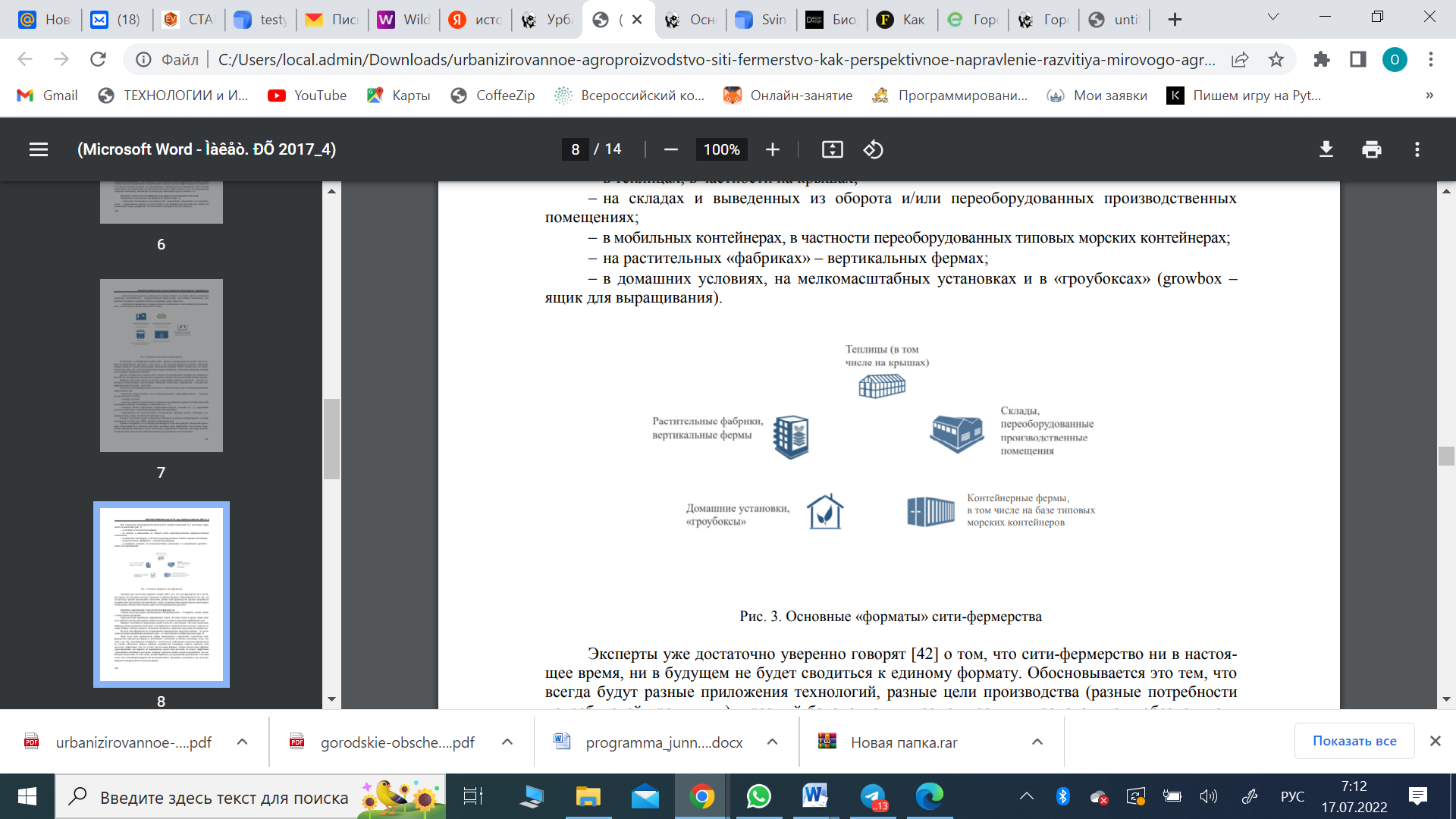 Фото 11. Основные «форматы» сити- фермерстваВыбор оптимальной модели.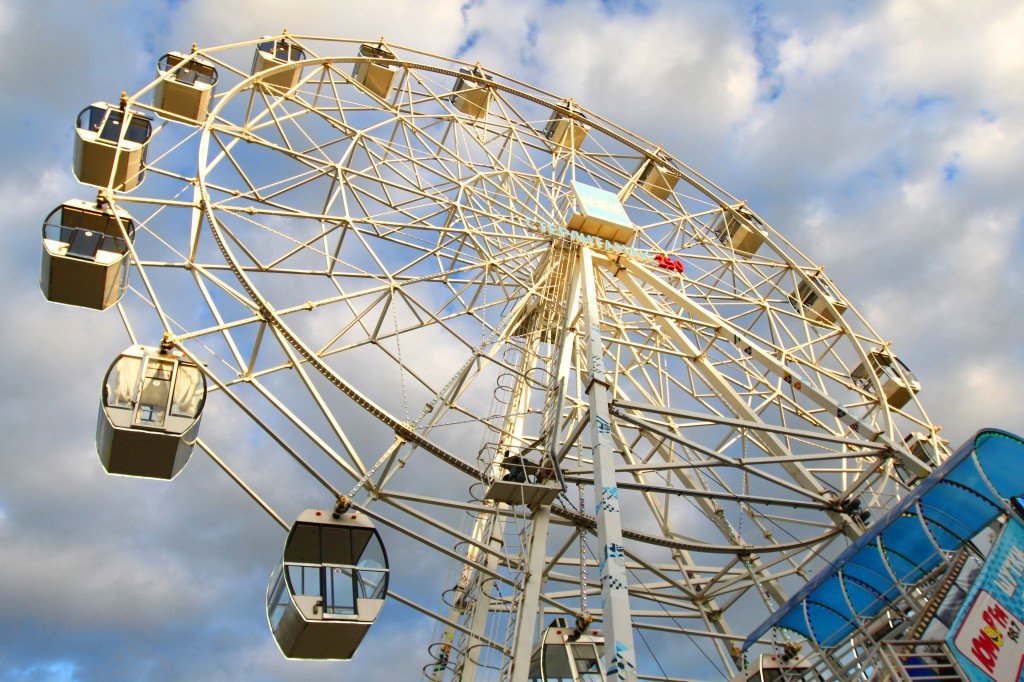 Фото 12. Прототип будущей модели.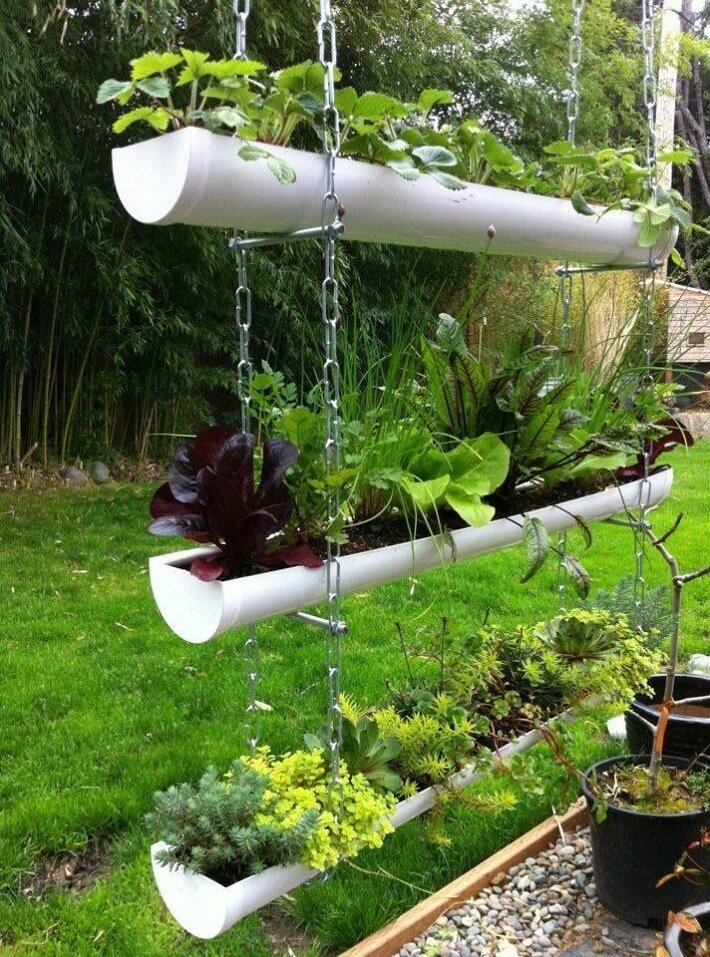 Фото 13. Подвесная ( старорусск- «объсити») грядка в садуВыбор набора программируемого  конструктора.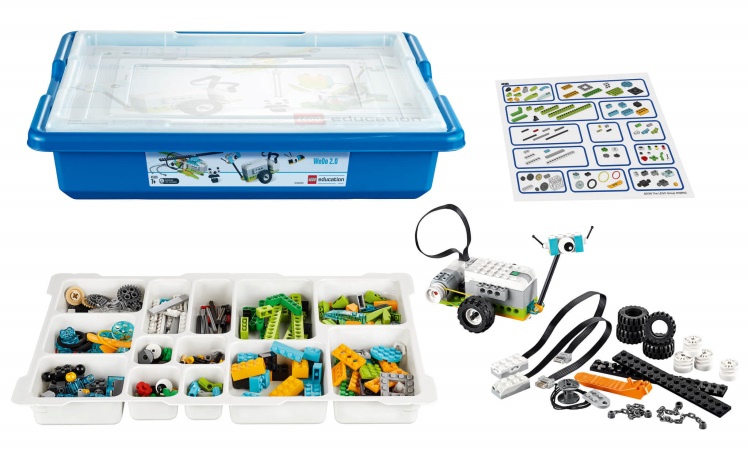 Фото 14. LegoWedo 2.0.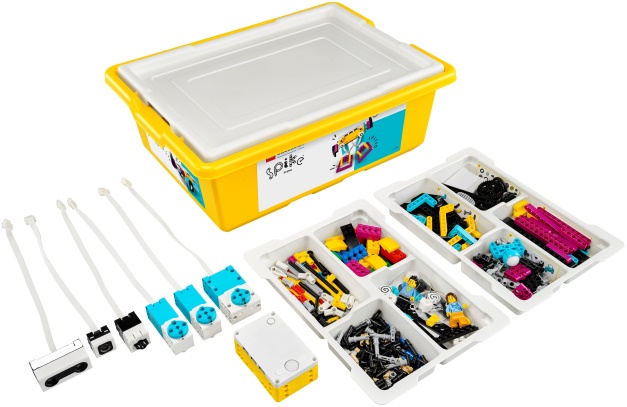 Фото 15. Lego SPIKE Prime (45678)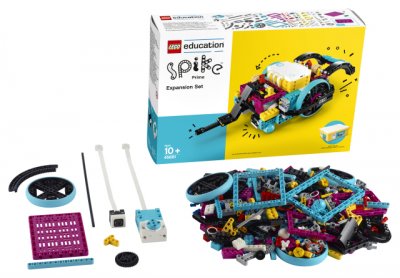 Фото 16.  Lego SPIKE Prime (45681)Подготовка к работе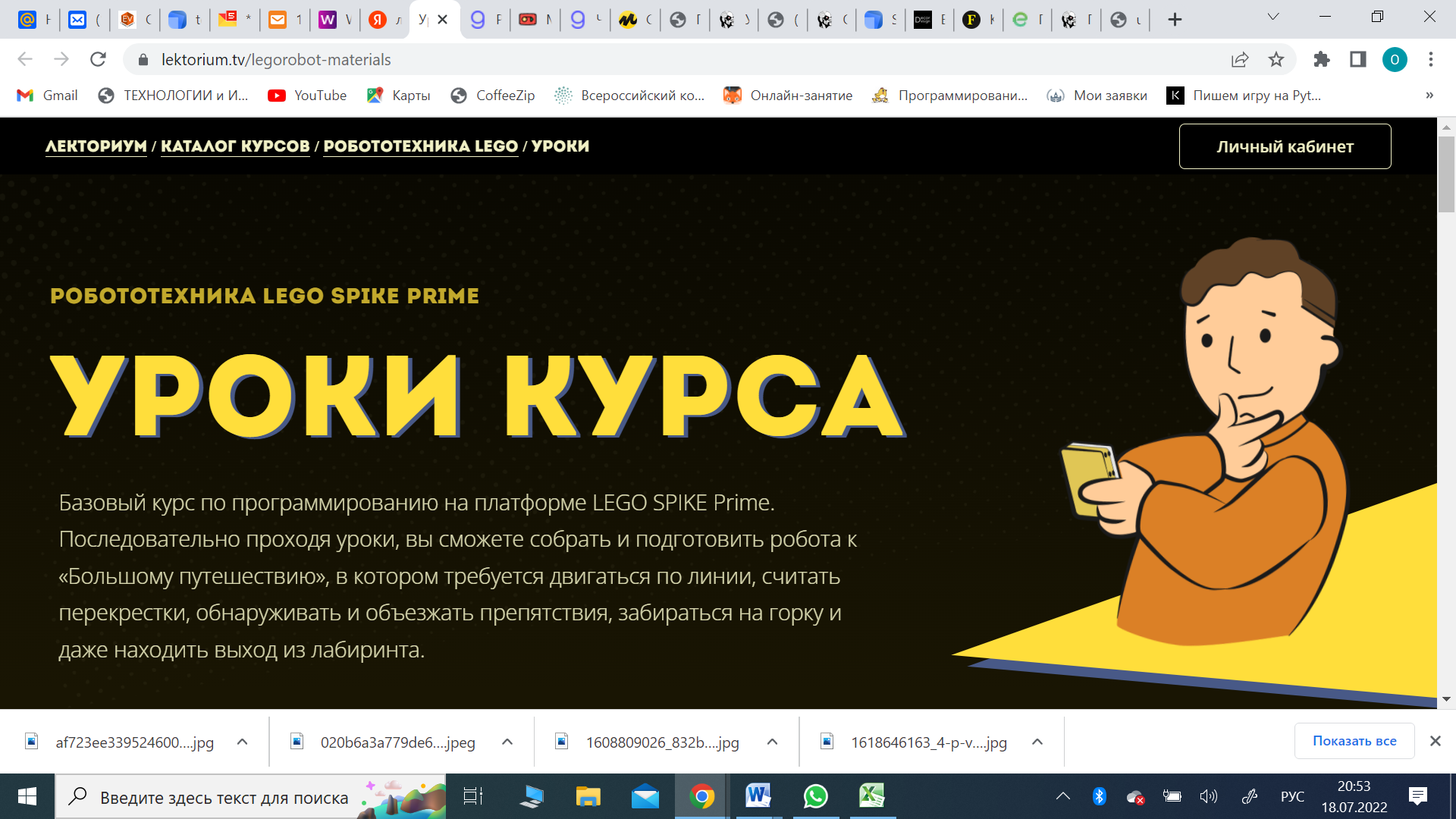 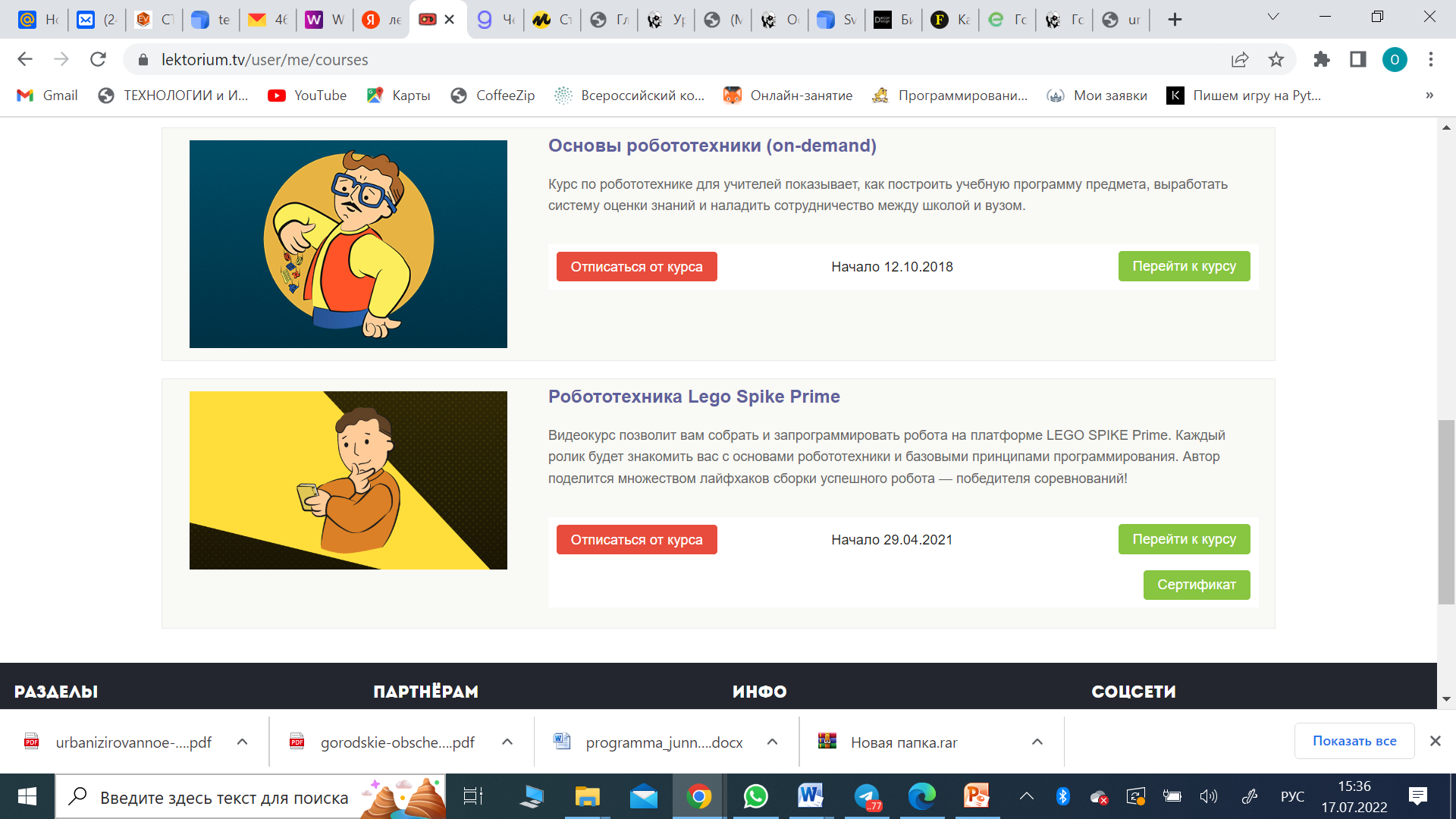 Фото 17.  Сайт онлайн- школы Лекториум.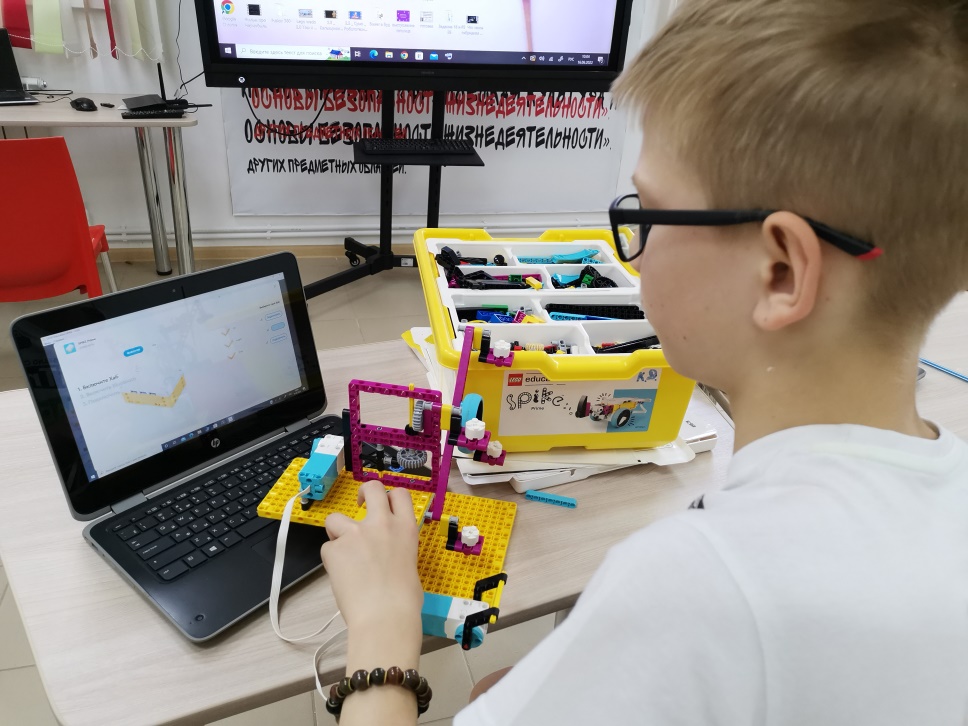 Фото 18. Конструирование «ОБЪСИТИ- грядки».Программирование и тестирование роботизированной системы.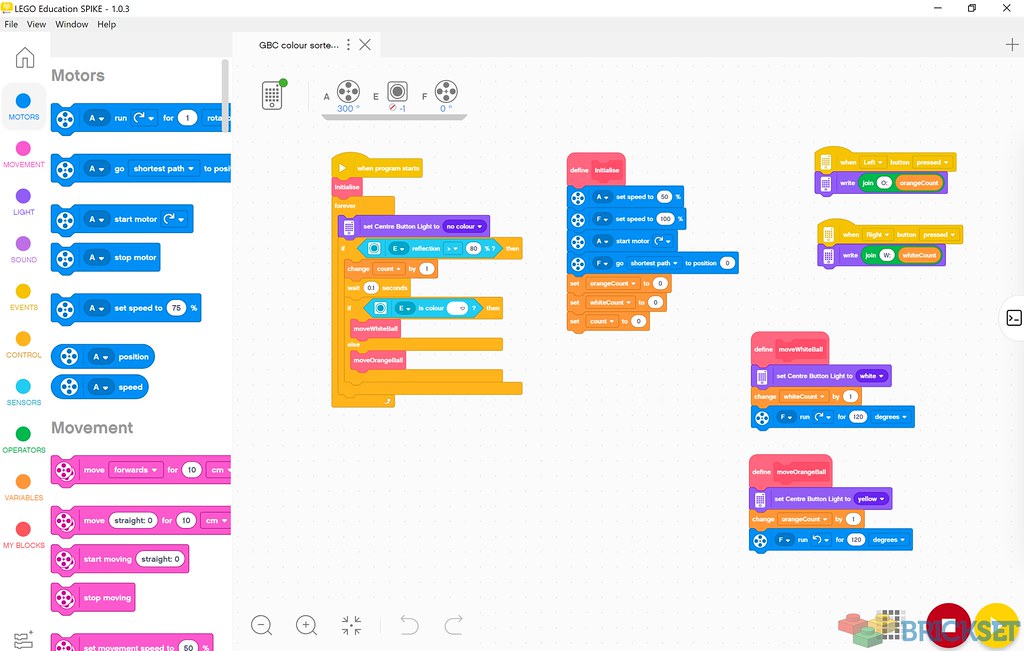 Фото 19. Фрагмент программного кода.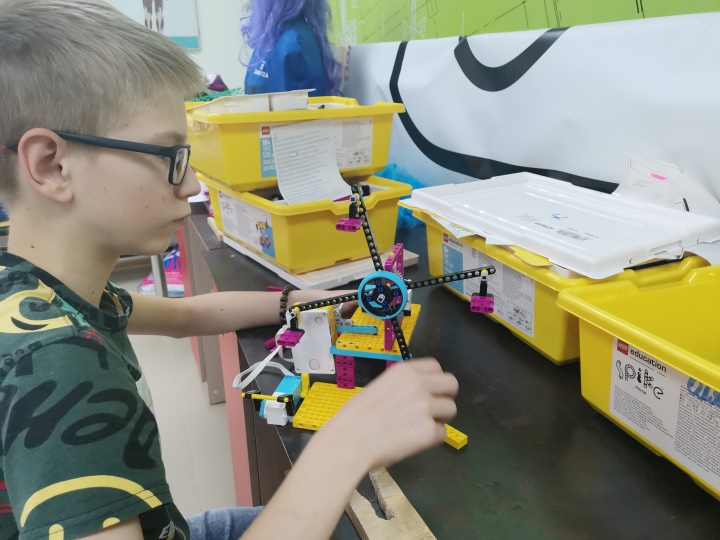 Фото 20. Роботизированная система «ОБЪСИТИ- грядка».Рекомендации по использованию. Возможности эксплуатации.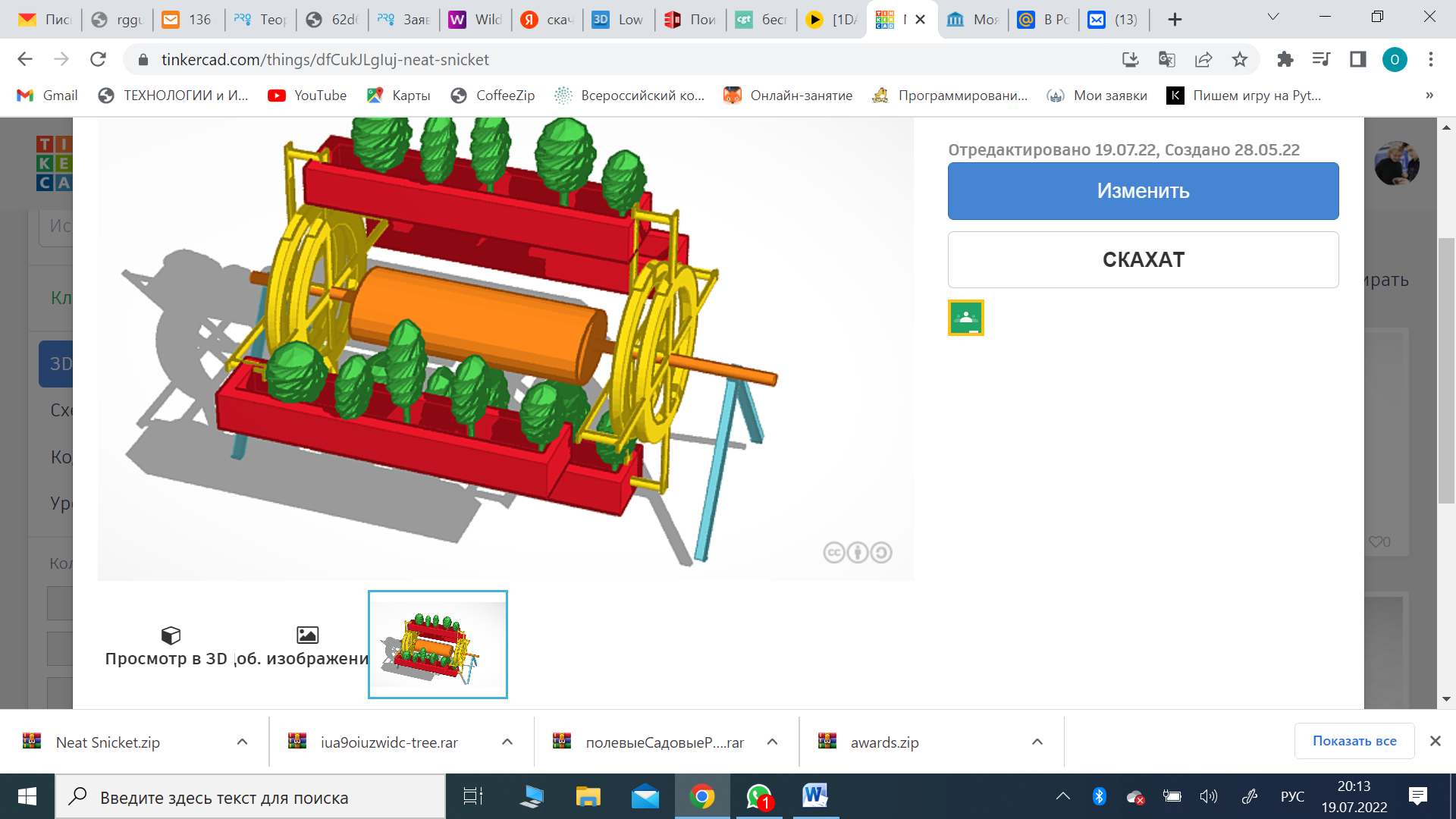 Фото 21. 3D – модель «ОБЪСИТИ- грядки», созданная в Tinkercad.1.Пояснительная запискаПояснительная записка 32.Обоснование темы проектаОбоснование темы проекта 32.1.Выбор идеи проекта 42.2.Цель и задачи проекта 52.3.Методы используемые в работе 52.4.Основные этапы работы над проектом 63.Исследование феномена «Урбанизированное агропроизводство»Исследование феномена «Урбанизированное агропроизводство» 63.1.Новые агротехнологии как предпосылки для развития отрасли 63.2.Основные технологии и форматы их реализации 74.Теоретическое обоснованиеТеоретическое обоснование 84.1.Выбор оптимальной модели 84.2.Выбор набора программируемого конструктора 85.Технология изготовленияТехнология изготовления 95.1.Подготовка к работе 95.2.Сборка роботизированной системы  «ОБЪСИТИ- грядка»   95.3.Программирование и тестирование роботизированной системы 96.Экономическое обоснованиеЭкономическое обоснование 97.Рекомендации по использованию. Возможности примененияРекомендации по использованию. Возможности применения108.Заключение и выводыЗаключение и выводы109.Информационные ресурсыИнформационные ресурсы1010.Приложение.Приложение.111.Обоснование темы проекта112.Выбор идеи проекта123.Основные агротехнологии и форматы их реализации.134.Выбор оптимальной модели.145.Выбор набора программируемого  конструктора156.Подготовка к работе167.Программирование и тестирование роботизированной системы. 178.Рекомендации по использованию. Возможности эксплуатации 17этапмероприятиесрокиподготовительныйИзучение научно-популярной литературы,  ресурсы и сайты в сети Интернет20 – 27 июняорганизационныйОбучение, выбор модели, конструктора для проектирования и конструирования роботизированного устройства28-30 июняосновнойПрограммирование  модели,  исследование работы датчиков, установка программы на микроконтроллер робота. 1- 15 июляитоговыйТестирование роботизированного устройства, ирригационной системы, анализ, вывод, оформление проекта, презентация устройства (в т ч. визуализация в 3 D  редакторе)16 -19 июлясерияLegoWedo 2.0 ( фото 14)Lego Spike PrimeтипэлектромеханическийэлектромеханическийВозраст пользователя7-10от 10 леткомплектностьпрограммное обеспечение, контейнер для хранения, учебно-методический комплекс, комплект для классов робототехникипрограммное обеспечение, контейнер для хранения, учебно-методический комплекс, комплект для классов робототехникиособенностиподключение к компьютеру, с двигателем, с микрокомпьютером, STEM, управление со смартфонас двигателемКоличество элементов280 шт.523 шт.Поддерживаемые ОСWindows, iOS, Mac OS, Crome OS, AndroidWindows, iOS, Mac OS, Crome OS, AndroidИнтерфейсBluetoothBluetooth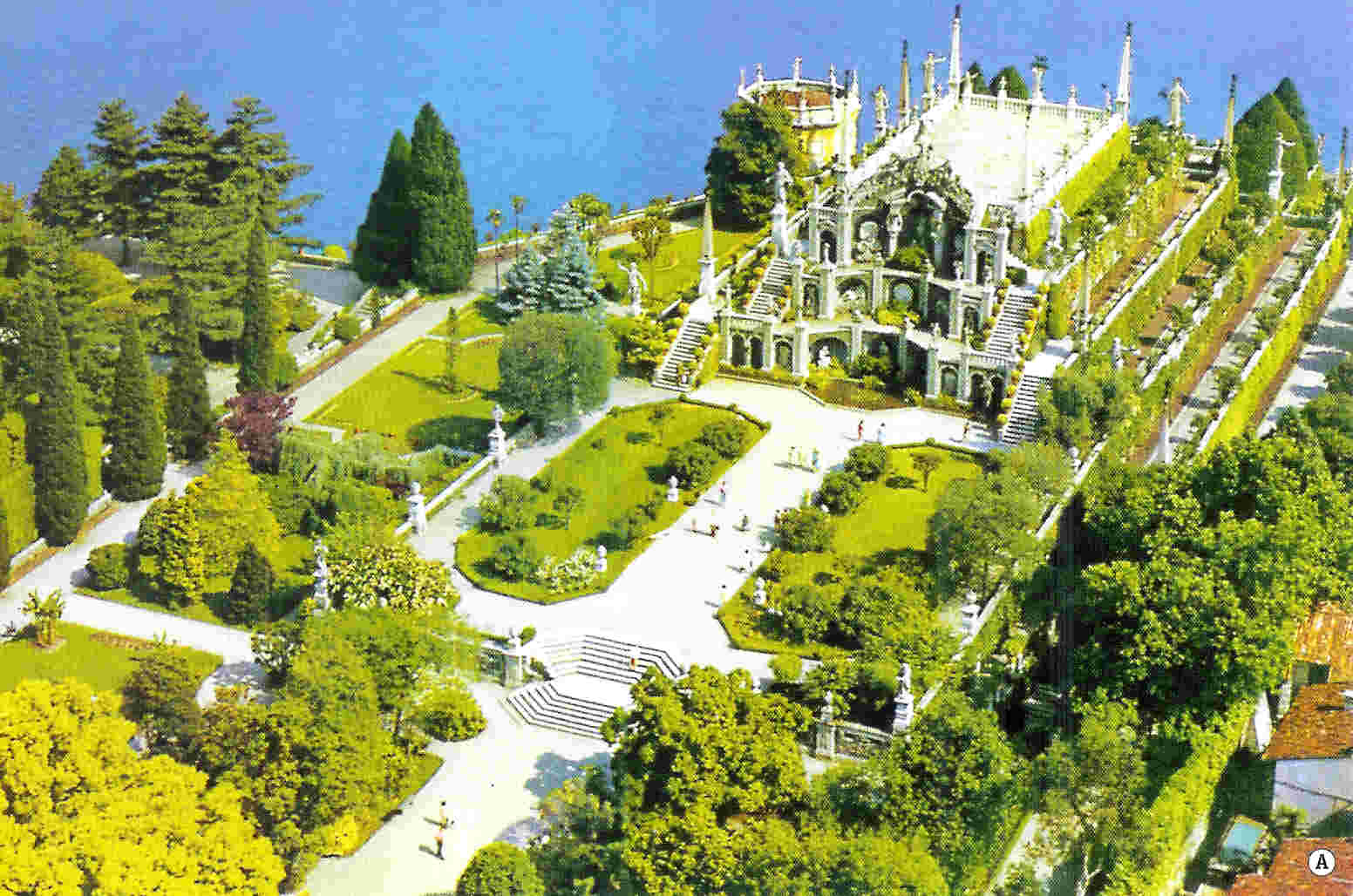 Фото 4. Висячие сады -Чудо света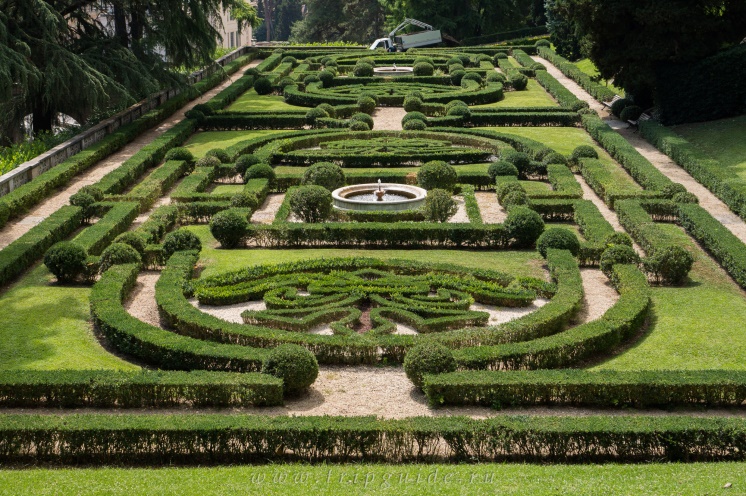 Фото 7. Сады Ватикана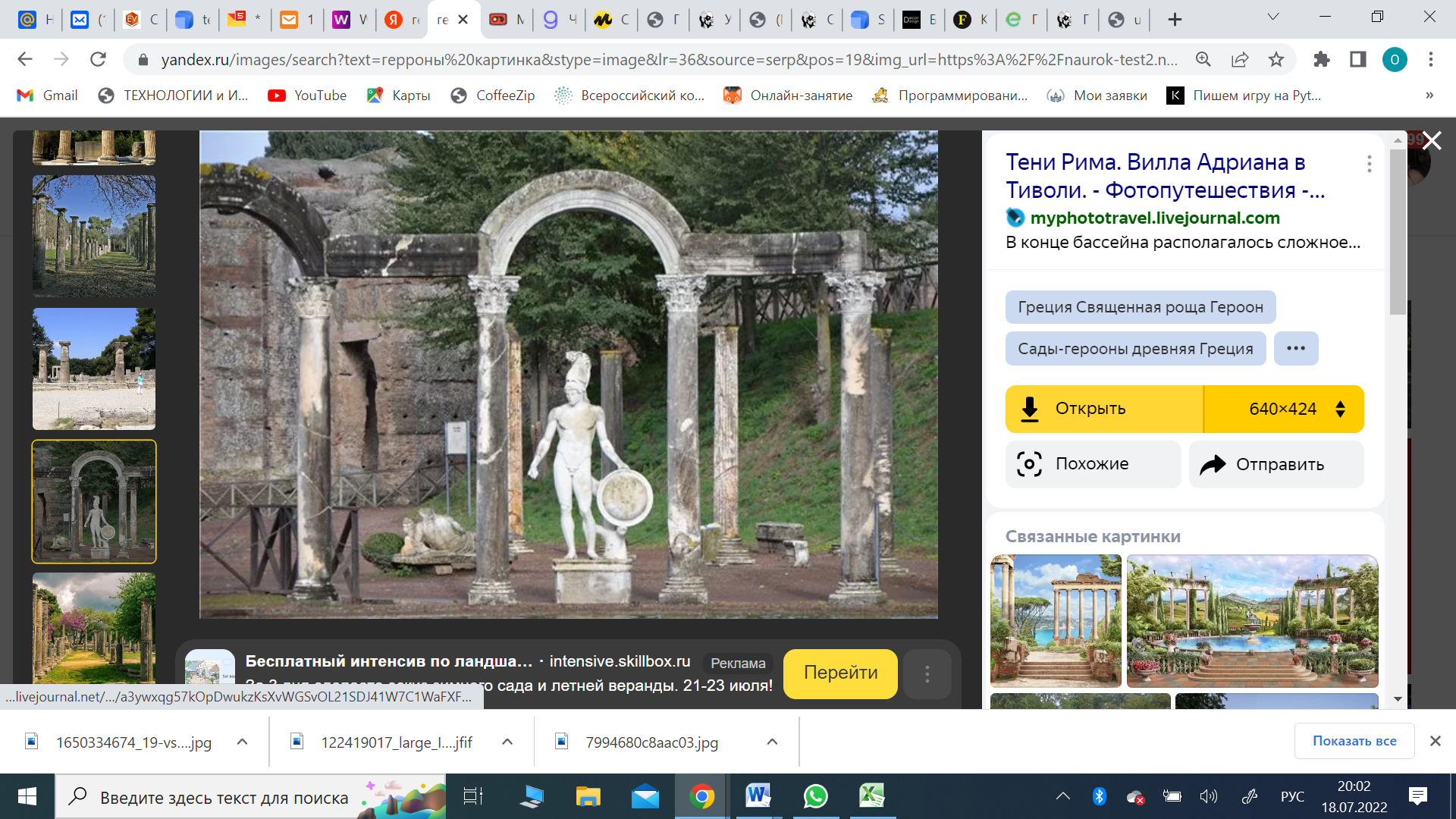 Фото 5. Сады- герроны в Древней Греции.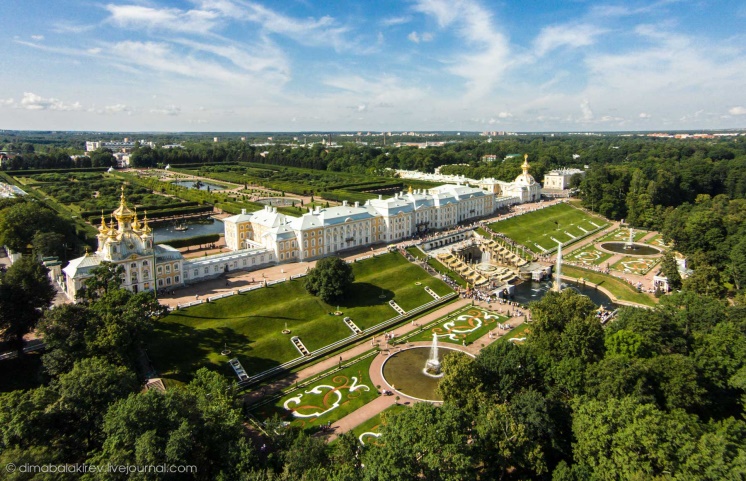 Фото 8. Дворцово- парковый ансамбль Петергоф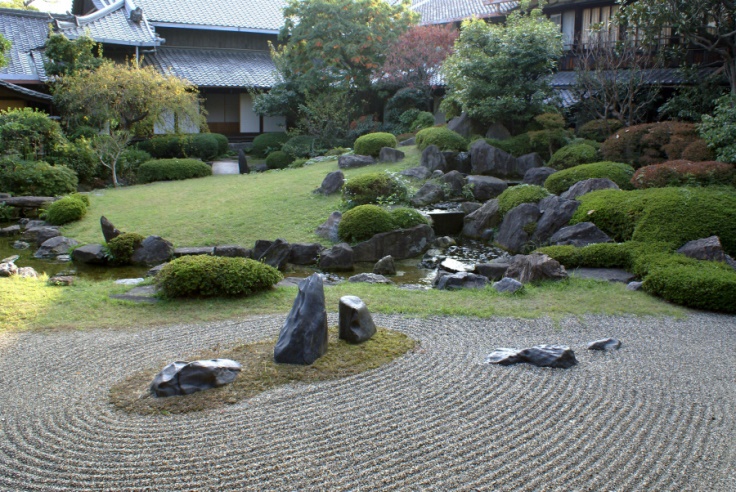 Фото 6. Японский сад камней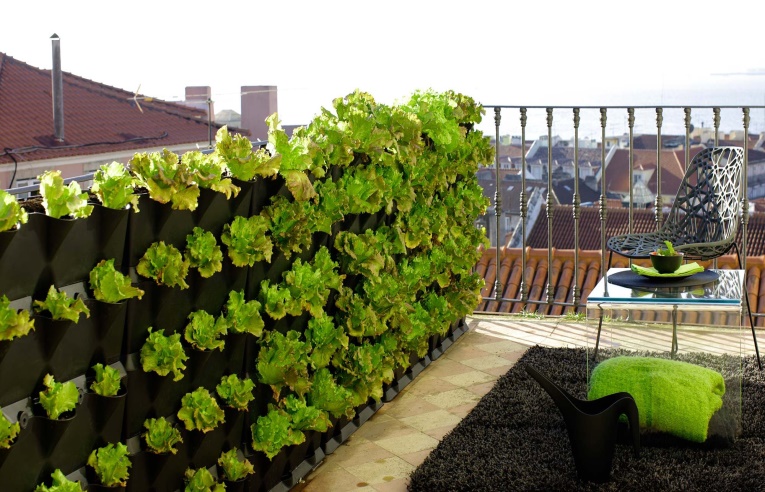 Фото 9. Салатные грядки на крыше